基本信息基本信息 更新时间：2024-04-20 09:40  更新时间：2024-04-20 09:40  更新时间：2024-04-20 09:40  更新时间：2024-04-20 09:40 姓    名姓    名求职求职年    龄29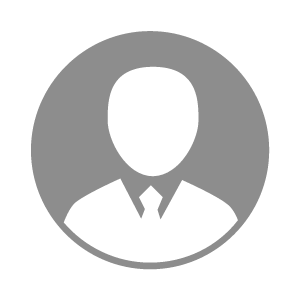 电    话电    话下载后可见下载后可见毕业院校广西外国语学院邮    箱邮    箱下载后可见下载后可见学    历大专住    址住    址期望月薪5000-10000求职意向求职意向市场内勤,其他市场内勤,其他市场内勤,其他市场内勤,其他期望地区期望地区不限不限不限不限教育经历教育经历就读学校：广西外国语学院 就读学校：广西外国语学院 就读学校：广西外国语学院 就读学校：广西外国语学院 就读学校：广西外国语学院 就读学校：广西外国语学院 就读学校：广西外国语学院 工作经历工作经历工作单位：广西汉世伟食品有限公司 工作单位：广西汉世伟食品有限公司 工作单位：广西汉世伟食品有限公司 工作单位：广西汉世伟食品有限公司 工作单位：广西汉世伟食品有限公司 工作单位：广西汉世伟食品有限公司 工作单位：广西汉世伟食品有限公司 自我评价自我评价本人为人诚恳，乐观向上，性格开朗，积极进取，有较强的团队精神。我能吃苦耐劳，愿意从底层做起。具有良好的自学能力，工作认真负责，熟悉office办公软件的操作，对Excel表格函数操作较为熟练。我渴望能够加入贵公司，我会严格要求自己，竭尽全力做好本职工作，在日常工作中学会总结经验，并不断学习改进。本人为人诚恳，乐观向上，性格开朗，积极进取，有较强的团队精神。我能吃苦耐劳，愿意从底层做起。具有良好的自学能力，工作认真负责，熟悉office办公软件的操作，对Excel表格函数操作较为熟练。我渴望能够加入贵公司，我会严格要求自己，竭尽全力做好本职工作，在日常工作中学会总结经验，并不断学习改进。本人为人诚恳，乐观向上，性格开朗，积极进取，有较强的团队精神。我能吃苦耐劳，愿意从底层做起。具有良好的自学能力，工作认真负责，熟悉office办公软件的操作，对Excel表格函数操作较为熟练。我渴望能够加入贵公司，我会严格要求自己，竭尽全力做好本职工作，在日常工作中学会总结经验，并不断学习改进。本人为人诚恳，乐观向上，性格开朗，积极进取，有较强的团队精神。我能吃苦耐劳，愿意从底层做起。具有良好的自学能力，工作认真负责，熟悉office办公软件的操作，对Excel表格函数操作较为熟练。我渴望能够加入贵公司，我会严格要求自己，竭尽全力做好本职工作，在日常工作中学会总结经验，并不断学习改进。本人为人诚恳，乐观向上，性格开朗，积极进取，有较强的团队精神。我能吃苦耐劳，愿意从底层做起。具有良好的自学能力，工作认真负责，熟悉office办公软件的操作，对Excel表格函数操作较为熟练。我渴望能够加入贵公司，我会严格要求自己，竭尽全力做好本职工作，在日常工作中学会总结经验，并不断学习改进。本人为人诚恳，乐观向上，性格开朗，积极进取，有较强的团队精神。我能吃苦耐劳，愿意从底层做起。具有良好的自学能力，工作认真负责，熟悉office办公软件的操作，对Excel表格函数操作较为熟练。我渴望能够加入贵公司，我会严格要求自己，竭尽全力做好本职工作，在日常工作中学会总结经验，并不断学习改进。本人为人诚恳，乐观向上，性格开朗，积极进取，有较强的团队精神。我能吃苦耐劳，愿意从底层做起。具有良好的自学能力，工作认真负责，熟悉office办公软件的操作，对Excel表格函数操作较为熟练。我渴望能够加入贵公司，我会严格要求自己，竭尽全力做好本职工作，在日常工作中学会总结经验，并不断学习改进。其他特长其他特长